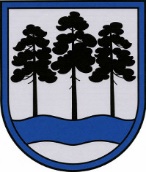 OGRES  NOVADA  PAŠVALDĪBAReģ.Nr.90000024455, Brīvības iela 33, Ogre, Ogres nov., LV-5001tālrunis 65071160, fakss 65071161, e-pasts: ogredome@ogresnovads.lv, www.ogresnovads.lv PAŠVALDĪBAS DOMES SĒDES PROTOKOLA IZRAKSTS27.§Par grozījumiem 2018.gada 19.aprīļa Ogres novada pašvaldības domes lēmumā “Par Ogres novada pašvaldības dalību biedrības “Publisko un privāto partnerattiecību biedrība “Zied zeme”” organizētajā projektu konkursā ar projekta pieteikumu par Suntažu tirgus laukuma izveidi un projekta īstenošanai nepieciešamā finansējuma apmēru”Ogres novada pašvaldība (turpmāk - Pašvaldība) ir saņēmusi Lauku atbalsta dienesta Lielrīgas reģionālās lauksaimniecības pārvaldes (turpmāk – LAD) 02.10.2019. vēstuli Nr.04.19.012529 “Par papildus iesniedzamo informāciju” (Pašvaldībā reģistrēts 03.10.2019. ar Nr.2-4.3/2218), kurā minēts, ka Pašvaldība, saskaņā ar 2018.gada 19.aprīļa Pašvaldības domes lēmumu “Par Ogres novada pašvaldības dalību biedrības “Publisko un privāto partnerattiecību biedrība “Zied zeme”” organizētajā projektu konkursā ar projekta pieteikumu par Suntažu tirgus laukuma izveidi un projekta īstenošanai nepieciešamā finansējuma apmēru” (turpmāk – Lēmums), piedalās projektu konkursā, iesniedzot projektu par Suntažu tirgus laukuma izveidi (turpmāk – Projekts), un norāda, ka Projekta attiecināmās izmaksas ir 70 000 euro (septiņdesmit tūkstoši euro), savukārt Projekta neattiecināmās izmaksas ir 34 786 euro (trīsdesmit četri tūkstoši septiņi simti astoņdesmit seši euro). Saskaņā ar Lēmumu  neattiecināmās izmaksas bija plānots segt no Pašvaldības 2018.gada budžeta līdzekļiem neparedzētiem gadījumiem un 2019.gada budžeta vai no piesaistītajiem kredītresursiem.LAD norāda, ka saskaņā ar likuma “Par valsts budžetu 2019.gadam” 15.panta 6.apakšpunktu, Pašvaldība projekta ietvaros var saņemt aizņēmumu Valsts kasē tikai par projekta attiecināmajām izmaksām. Saskaņā ar iepriekš minēto, LAD lūdz iesniegt domes lēmumu, ka Pašvaldība ir gatava no saviem budžeta līdzekļiem finansēt visas projekta neattiecināmās izmaksas.  Pašvaldības Infrastruktūras veicināšanas nodaļas vadītāja A.Romanovska ziņo, ka periodā no 2019. gada 10. jūnija līdz 8. jūlijam notika būvniecības ieceres – tirgus laukuma jaunbūve nekustamajā īpašumā “Tirgus placis”, Suntažu pag., Ogres nov. publiskā apspriešana. Tās laikā saņemtas 27 derīgas aptaujas lapas, 2 nederīgas aptaujas lapas, septiņi iesniegumi ar 108 personu parakstiem.  Būvniecības iecerei atbalsts tika pausts 24 aptaujas lapās un septiņos iesniegumos (iesniedza 108 personas). Atbalsta iesniegumos novērtēts, ka projekta rezultātā tiks sakopts pagasta centrs un izveidota ainavā integrēta un mūsdienu prasībām atbilstoša tirdzniecības vieta vietējo mājražotāju un zemnieku produkcijas tirdzniecībai, tādējādi veicinot uzņēmējdarbību. Pašlaik notiek būvdarbi saskaņā ar 2019.gada 12.augusta līgumu Nr.5-2.1/2019-536.Ņemot vērā minēto, pamatojoties uz Ministru kabineta 2015.gada 13.oktobra noteikumu Nr.590 “Valsts un Eiropas Savienības atbalsta piešķiršanas kārtība lauku attīstībai apakšpasākumā “Darbību īstenošana saskaņā ar sabiedrības virzītas vietējās attīstības stratēģiju”” 49.punktu un likuma “Par pašvaldībām” 15.panta pirmās daļas 2. punktu,balsojot: PAR – 15 balsis (E.Helmanis, G.Sīviņš, J.Laizāns, A.Mangulis, M.Siliņš, S.Kirhnere, A.Purviņa, Dz.Žindiga, Dz.Mozule, D.Širovs, J.Laptevs, J.Iklāvs, I.Vecziediņa, J.Latišs, E.Bartkevičs), PRET – nav, ATTURAS – nav, Ogres novada pašvaldības dome NOLEMJ:Grozīt  2018.gada 19.aprīļa Ogres novada pašvaldības domes lēmuma “Par Ogres novada pašvaldības dalību biedrības “Publisko un privāto partnerattiecību biedrība “Zied zeme”” organizētajā projektu konkursā ar projekta pieteikumu par Suntažu tirgus laukuma izveidi un projekta īstenošanai nepieciešamā finansējuma apmēru” 4. un 5.punktu, izsakot tos šādā redakcijā:“4. Projekta apstiprināšanas gadījumā projekta neattiecināmo izmaksu summu 76 231,43 euro (septiņdesmit seši tūkstoši divi simti trīsdesmit viens euro un 43 centi) un pašvaldības līdzfinansējumu 21 000 euro (divdesmit viens tūkstotis euro) apmērā no projekta attiecināmo izmaksu summas segt no pašvaldības 2019.gada un 2020.gada budžeta līdzekļiem.5. Projekta apstiprināšanas gadījumā nodrošināt projekta priekšfinansējumu pilnā apmērā no pašvaldības 2019.gada un 2020.gada budžeta līdzekļiem.”Kontroli par lēmuma izpildi uzdot pašvaldības izpilddirektoram.(Sēdes vadītāja,domes priekšsēdētāja E.Helmaņa paraksts)Ogrē, Brīvības ielā 33Nr.132019.gada 17.oktobrī    